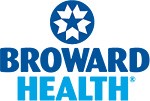 NORTH BROWARD HOSPITAL DISTRICTBOARD OF COMMISSIONERSAUDIT COMMITTEE MEETING1700 NW 49th Street, Ste. 150Fort Lauderdale, FL MARCH 21, 2018*AGENDA CALL TO ORDER ROLL CALLCOMMITTEE MEMBERS______ Commissioner Christopher Ure, Chairperson  ______ Commissioner Rocky Rodriguez ______ Commissioner Steven Wellins    PUBLIC COMMENTS TOPIC OF DISCUSSION Commissioners discussion and/or recommendation of volunteer members of the Audit Committee Internal audit activities update – Nigel Crooks, Interim Chief Auditor ADJOURNMENT*Subject To Change